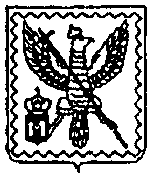 Г о р о д с к а я   Д у м амуниципального  образования городского поселения «Город  Мосальск»РЕШЕНИЕот 01 марта 2024 г.                                                                                           N 128В соответствии с Федеральным законом от 31.07.2020 N 248-ФЗ                                  ("О государственном контроле (надзоре) и муниципальном контроле в Российской                            Федерации",  Федеральным  законом от 06.10.2003 N 131-ФЗ "Об общих                      принципах организации местного самоуправления в РФ", Уставом                                   муниципального образования городского поселения "Город Мосальск" городская Дума Городского поселения "Город Мосальск" РЕШИЛА:	1. Внести изменения в Решение городской Думы городского поселения    "Город Мосальск" от 15.09.2021 N 45 "Об утверждении положения о   муниципальном  жилищном контроле на территории муниципального образования городского                    поселения "Город Мосальск" дополнив часть 5 пунктом 12 положения в                             следующей редакции:	"12) требований к безопасной эксплуатации и техническому обслуживанию внутридомового и (или) внутриквартирного газового оборудования, а также                       требований к содержанию относящихся к общему имуществу в многоквартирном доме вентиляционных и дымовых каналов."2. Настоящее Решение вступает в силу со дня его официального опубликования на официальном сайте муниципального образования городского поселения "Город Мосальск".Глава муниципального образования городского поселения «Город Мосальск»	                                Н.А. БатовскаяО внесении изменений в Решение                           городской Думы городского поселения                     "Город Мосальск" от 15.09.2021 N 45"Об утверждении положения о                                 муниципальном жилищном контроле на                 территории муниципального образования                          городского поселения "Город Мосальск"